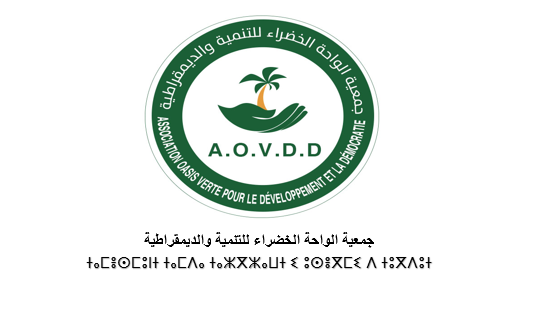 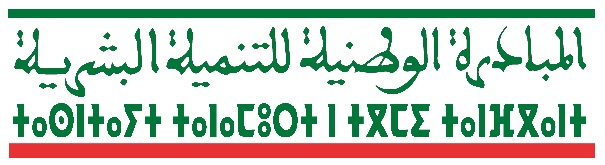 Appel à candidatures pour plusieurs profilsL’Association Oasis Verte pour le Développement et la Démocratie   en qualité de Prestataire de service , chargé, au nom et au compte de l’INDH , pour la mise en œuvre  de l’Axe d’Appui à l’Employabilité des jeunes du Programme 3 de l’INDH  aux niveaux des Provinces d’ Ouarzazate Zagora et Tinghir , lance un appel à candidature pour :au profit des profils suivants :.Un(e)Coordinateur (trice) du projet ;Deux Conseillers (res) accompagnateurs ;Une (e) Assistant (e) administratif et financier ;Un (e) Chargé (e) de prospection.Les candidatures pour ces postes doivent être déposées par courrier à l’adresse suivante : Immeuble 317, 1er étage Bd Al Maghrib El Arabi , Ouarzazate.  Ou par voie électronique à l’adresse e-mail suivante :aovdd.asso@gmail.comAu plus tard le 07/03/2022 et doivent être composées de :- CV-Diplôme -lettre de motivation avec indication du poste auquel le candidat s’intéresse .-Attestations d’expérience PJ :TdRs